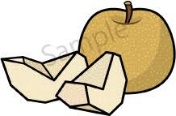 10/14金黒澤誠登バイオリン教室・萩山公民館10/15土月夜の幻燈会　雪わたり10/15土小平図書館友の会講演会・小平の近現代史を探る10/15土公開講座・がん患者とその家族の目線　～2/1810/15土あすぴあ・Ｚｏｏｍ利用支援会10/17月黒澤誠登バイオリン教室・福祉会館10/17月ちっちゃいおうち・手仕事サロン10/18火熟年いきいき会・ミニさわやかサロン10/18火はじめてのパソコンサークル・あすぴあ会議室10/19水サロンミニコンサート・東村山市萩山公民館10/19水移動式子ども食堂カモミール・大沼町10/20木小平子ども食堂まるちゃんカフェ・学園東10/20木熟年いきいき会・伴侶を亡くした人が語り合う会10/20木あすぴあ・Ｚｏｏｍ利用支援会10/21金ちっちゃいおうち・わらべうた遊び10/21金あんどうりすさんのアウトドア流防災術10/21金黒澤誠登バイオリン教室・萩山公民館10/22土サロンミニコンサート・東久留米市南部地域センター10/22土写真サークル「こだフォト部」写真展10/22土あったか小平10/23日元気村まつり　　　オンラインは１０/２３～１０/３０10/25火サロンミニコンサート・鈴木公民館音楽室10/25火ちっちゃいおうち・おうちサロン10/25火はじめてのパソコンサークル・あすぴあ会議室10/27木サロンミニコンサート・学園東地域センター　10/28金サロンミニコンサート・小川2丁目児童館10/28金『歌とギターの友』歌声広場10/29土市議会議員との懇談会10/29土市民活動サロン・学校で活動する市民活動団体・ボランティアの交流会10/30日サロンミニコンサート・永田珈琲10/30日アンティ多摩20周年座談会10/30日小平こども劇場・鑑賞会「クリスマスキャロル」10/31月サロンミニコンサート・美園地域センター11/1火はじめてのパソコンサークル・あすぴあ会議室11/2水小平子ども食堂まるちゃんカフェ・カフェラグラス11/2水移動式子ども食堂カモミール・小川ホーム11/2水熟年いきいき・おしゃべりサロン11/　3木「連」投稿〆切11/　4金風鈴草11/　5土あすぴあ・Ｚｏｏｍ利用支援会11/　6日小平こども劇場・季節をあそぼう・秋（雨天１１/１３）11/　6日だれでも食堂ゆらり・小川西町公民館11/　8火はじめてのパソコンサークル・あすぴあ会議室11/10木子育て支援講座「子どもの対応法」～12/８の木曜11/11金「連」発行11/13日こだいら自由遊びの会プレーパーク11/15火はじめてのパソコンサークル・中央公民館11/17木小平子ども食堂まるちゃんカフェ・学園東11/17木熟年いきいき会・市民うたごえ祭り11/17木あすぴあ・Ｚｏｏｍ利用支援会11/20日映画上映「大コメ騒動」11/22火熟年いきいき会・ミニさわやかサロン11/22火はじめてのパソコンサークル・あすぴあ会議室11/26土あったか小平11/27日小平こども劇場・鑑賞会「エキサイティング・ショータイム！」ＴＡＰ DO11/27日大人も知っておきたい、デートＤＶってなんだろう？